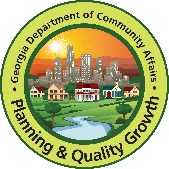 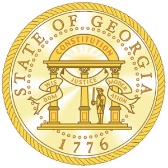 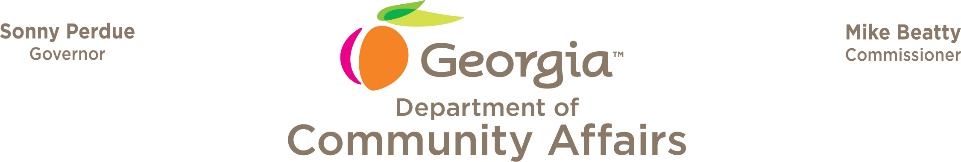 REGIONALLY IMPORTANT RESOURCES are defined as any natural or cultural resource areas identified as being of regional importance.   Following identification of these resources, the Regional Commission will prepare a Regional Resource Plan recommending best practices for their protection and management.  This Regional Resource Plan will be used by the Regional Commission to promote coordination of activities and planning by local governments, land trusts, and conservation or environmental protection entities to better manage these resources.  Resources identified through this process will be mapped and linked to form a continuous regional green infrastructure network.  This network will be presented on a Regionally Important Resources Map that will be widely distributed throughout the region.I. Information about Person or Organization Submitting NominationName:  Type the Name of the Person or Organization Submitting this Form, HereType of Organization (Please select the most appropriate category):  Land Trust  Conservation/Environmental Protection Group  Local Government  Governmental Agency  Individual  Other:  If other, please describe...II. Information about Nominated Resource Name (if applicable): Type the Name of the Resource Being Nominated Location(Be as descriptive as necessary. Provide an address, latitude/longitude, GPS coordinates, or any information which would be required to physically locate the nominated resource):Type of Resource (Please select all that apply):  Water  Park  Forest Preserve  Wildlife Preserve  Other Natural Resource(s): If other, please describe...  Historic Resource  Archeological Resource  Other Cultural/Historic Resource(s):  If other, please describe...III. Provide a Brief, Written Description of the Resource’s Value that Addresses its Importance  to the Region:Describe the resource's value to the region, here.IV. Provide a Brief, Written Description of the Resource’s Vulnerabilities Indicating the Degree to which the Resource is Threatened or Endangered:Describe the resource's vulnerabilities, here.IV. ATTACH a Map of Recommended Resource Boundaries that also Identifies any Municipal or County Boundaries Falling within the Proposed Resource Boundaries.